Carnet de Bord JOURNAL PERSONNEL POUR MONTER EN COMPÉTENCETitre de la SAÉ 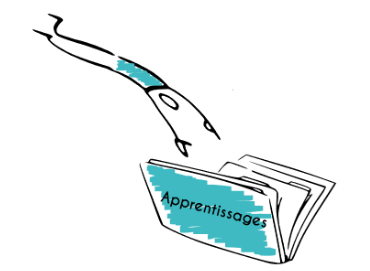 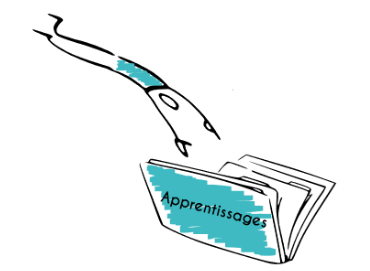 ANTICIPER -TRACER - LIER[Prénom] [Nom] [Numéro d’équipe]Première Partie Présentation du carnet de bord Objectifs d’Apprentissage Ce carnet de bord constitue la première étape vers la réalisation d’un porte-folio qui vous permettra, au terme de la licence, de valoriser l’ensemble de vos compétences et de vos réalisations auprès d’un employeur ou d’une formation. Être compétent, c’est :Avoir mené des actions de qualité, en s’appuyant sur des connaissances fiables et valides.Comment allez-vous le démontrer ? Dans ce portfolio, vous allez apporter des preuves de vos actions.Être capable de prendre du recul sur l’action menée, et de la corriger si nécessaire.Quels savoirs, savoir-faire, attitudes avez-vous été amené à développer ? Quelles ont été vos réussites, vos difficultés ? Comment vous y êtes-vous pris pour y remédier ? Dans ce portfolio, vous allez expliquer comment vous vous y prenez pour apprendre et devenir un professionnel toujours plus compétent.Être capable de s’adapter et de transférer ses apprentissages dans d’autres situations.Dans ce portfolio, vous allez pouvoir faire le lien entre vos apprentissages et vos projets (de poursuite d’étude, de stages, d’insertion professionnelle) et expliquer en quoi les compétences développées pourront être utiles.Le portfolio va se construire sur les 3 années de la licence. En L1, la première étape consiste à identifier les objectifs de chaque enseignement ainsi que les liens entre ces enseignements, les SAÉ et la compétence développée, à capitaliser : réunir en un même document l’ensemble des preuves de vos actions. Au cours des projets menés, vous allez collecter non seulement les résultats (livrables finaux) mais également les traces qui vous ont permis d’aboutir à ce résultat (enseignements sur lesquels vous vous êtes appuyés, recherche documentaire, retours de vos enseignants, des autres étudiants, etc…). Ce carnet est organisé de façon à vous permettre d’avancer dans ce travail. Comment remplir son carnet de bord Ce carnet de bord est un modèle dont vous pouvez modifier l’apparence esthétique mais dont vous devez respecter le contenu imposé. C’est un modèle utilisable sous open-office, word ou google pré-formaté avec la définition des styles et de leur hiérarchie de façon à vous aider à utiliser ces logiciels de traitement de texte. Vous avez deux grandes parties à remplir : Le suivi de votre projet : Pour chaque séance en présentiel, un tableau vous permet de garder des traces de votre travail. Vous devez aussi insérer les différentes versions de vos rendus. L'analyse de votre projet : vous essaierez de faire le point sur ce qui a bien marché ou non dans ce travail. Ce carnet de bord est un rendu de la SAÉ mais qui pourra être utilisé pour évaluer votre réussite en cas de non-validation directe de l’année ou du semestre. Quand remplir son carnet de bord Le carnet de bord doit être rempli au fur et à mesure à chaque fin de séance ou à chaque fin d’ECUE. Il est votre boussole dans la formation. Suivi de la Situation d’Apprentissage [Insérer ici le titre de mon Projet]Présentation du travail à réaliserNom de la compétence [Décrire ici les caractéristiques de la compétence ainsi que les objectifs d’apprentissage de la première année de licence]Nom de la SAÉ[Décrire ici la situation d’apprentissage proposée ce semestre avec les objectifs ainsi que les différentes étapes]Ma stratégie[Résumer ici le projet que vous avez choisi et expliquer ce choix. Cette partie peut et doit être corrigée et modifiée au fur et à mesure de l’avancée de votre projet]Première étape : Nom de la Première étape de travailL’idée ici est de donner un canevas à l’étudiant pour qu’il trace son travail. Les tableaux proposés sont très généraux mais vous pouvez le préciser en accord avec les séances. Par exemple, si l’étudiant doit faire une recherche bibliographique avant de venir vous pouvez remplacer : “ce que je dois préparer” par “Recherche Bibliographie” et vous pouvez lui donner des indications dans la case : “Indiquez les mots clefs utilisés et le nombre d’occurrences obtenues”. Préparation de la Séance 1 : Anticiper Séance de travail 1 :  RéaliserSéance de Régulation 1 : ex : tutorat 15 min en groupe (Régulation)L’étudiant insère à la fin de cette partie le livrable intermédiaire qui doit être regardé pendant la séance de régulation. C’est une étape essentielle, la correction formative aide l’étudiant à s’améliorer. La correction peut être orale ou écrite selon le choix. Elle peut être réalisée par l’enseignant mais aussi par les pairs. Deuxième étape : Titre de l’ÉtapePréparation de la Séance 1 : Anticiper Séance de travail 2 :  RéaliserSéance de Régulation 2 : ex : tutorat 15 min en groupe (Régulation)L’étudiant insère à la fin de cette partie le livrable intermédiaire qui doit être regardé pendant la séance de régulation. C’est une étape essentielle, la correction formative aide l’étudiant à s’améliorer. La correction peut être orale ou écrite selon le choix. Elle peut être réalisée par l’enseignant mais aussi par les pairs.Livrables Finaux  [Insérer ici le titre de mon Projet]Dans cette partie, l’étudiant insère les livrables finaux que vous avez identifiés :RapportRevueSupport de conférence Compte-rendu......Si le document est à un format non compatible ou si vous trouvez cela plus pertinent, vous pouvez demander des fichiers à part ou des liens vers des fichiers déposés en ligne. Analyse de la Situation d’Apprentissage [Insérer ici le titre de mon Projet]Faire des liens avec les ressources associéesDans cette partie, l’objectif est d’aider l’étudiant à faire des liens entre les enseignements disciplinaires et les SAÉs. Le tableau ci-dessous facilite l’explicitation par l’étudiant ainsi que la lecture par l’enseignant. L’objectif est également que l’étudiant garde des traces également des ressources associées afin qu’il puisse les retravailler au besoin. Titre de la ressource (du cours) :Analyse du Travail réaliséEn L1, il n’est pas demandé à l’étudiant un travail d’analyse approfondi. L’idée est qu’il fasse un bilan de son travail, explicite les points réussis ou les difficultés et propose des pistes d’amélioration. Ce que je dois préparer Ce qu’il me reste à faireDate de la séance Objectifs de la séanceChoix réalisés pendant la séance Travail restant à effectuerDate de la séanceQuestions Préparatoire pour le tuteur enseignantRetours du tuteur enseignantCe que je dois préparer Ce qu’il me reste à faireDate de la séance Objectifs de la séanceChoix réalisés pendant la séance Travail restant à effectuerDate de la séanceQuestions Préparatoire pour le tuteur enseignantRetours du tuteur enseignantLe cours apporte, pour la réalisation de la SAÉ (cochez le ou les types d’apprentissage) : Des savoirs [Précisez ici lesquels]Le cours apporte, pour la réalisation de la SAÉ (cochez le ou les types d’apprentissage) :   Des savoir-faire [Précisez ici lesquels]Le cours apporte, pour la réalisation de la SAÉ (cochez le ou les types d’apprentissage) : Des savoir-être[Précisez ici lesquels]Pour comprendre le cours, j’ai eu besoin d’informations des ECUEs : [Précisez ici lesquels][Précisez ici lesquels]Ce cours m’a servi à comprendre les ECUEs suivants : [Précisez ici lesquels][Précisez ici lesquels]Des références pour ce cours : [Précisez ici lesquels][Précisez ici lesquels]Mon objectif Explique le travail que tu as réalisé et ce que tu as appris comme si tu t’adressais à un lycéen. Mes Réussites De quoi es-tu particulièrement fier(fière) dans ton travail ?Mes difficultés Qu’est-ce qui t’as semblé difficile ou peu réussi ? Qu’as-tu mis en œuvre pour résoudre cette difficulté ou que proposerais-tu de mettre en œuvre ?